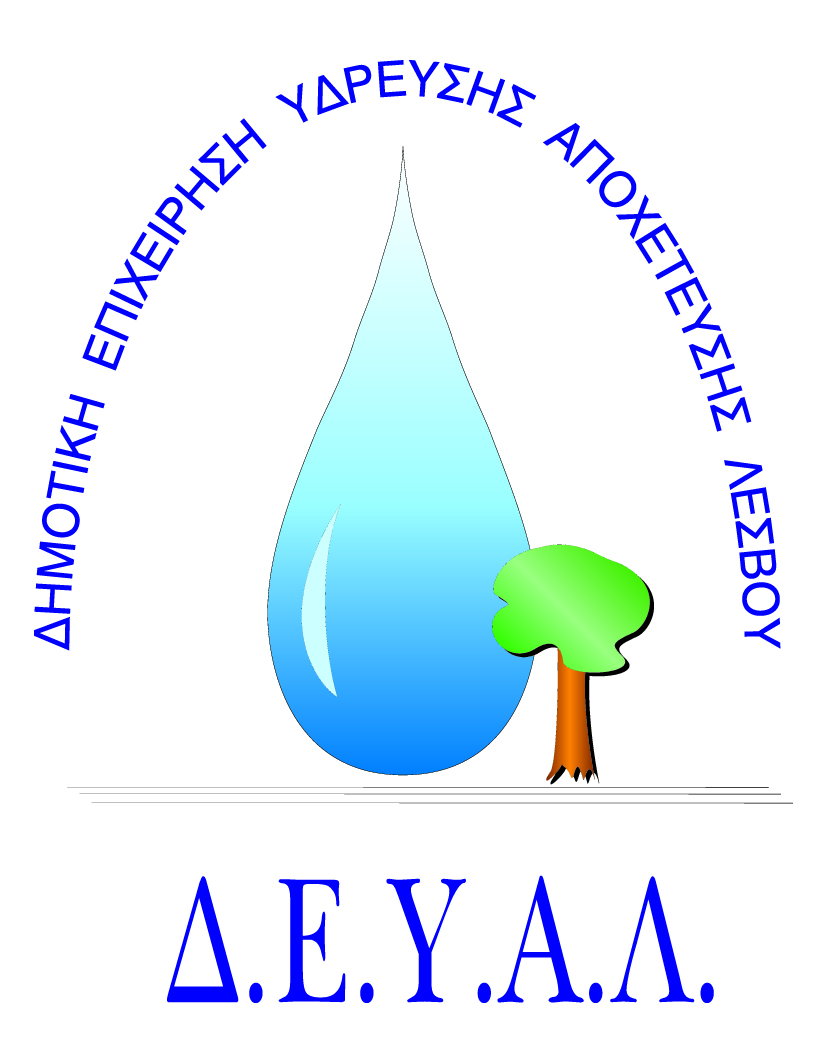 ΔΗΜΟΤΙΚΗ ΕΠΙΧΕΙΡΗΣΗ                                                               Ημερομηνία:ΥΔΡΕΥΣΗΣ ΑΠΟΧΕΤΕΥΣΗΣ                                             ΛΕΣΒΟΥ                                                                                                                     Προς                                                                                                                     Δ.Ε.Υ.Α. ΛέσβουΕΝΤΥΠΟ 1 - ΟΙΚΟΝΟΜΙΚΗ ΠΡΟΣΦΟΡΑ	Προς Υπογραφή Προσφέροντος ή Εκπροσώπου του……………………………………………………… Όνομα υπογράφοντος……………………………………………….Αρ. Δελτίου Ταυτότητας/ΔιαβατηρίουΥπογράφοντος………………………………………………..Ιδιότητα υπογράφοντος……………………………………………… ΘΕΜΑ:Προμήθεια ανταλλακτικών αντλίας WILO στο αντλιοστάσιο λυμάτων ΄΄Μόλια΄΄ της Δ.Ε Μήθυμνας.    Αρ. πρωτ.:   1134/6-2-2019Α/ΑΠΟΣΟΤΗΤΑΠΕΡΙΓΡΑΦΗΤΙΜΗ ΜΟΝ. ΚΟΣΤΟΣ1ΕΝΑ ΣΕΤ ΚΙΤ ΣΤΕΓΑΝΟΤΗΤΑΣ2ΤΑ ΚΑΛΩΔΙΑ ΠΑΡΟΧΗΣ ΤΗΣ ΑΝΤΛΙΑΣ (10m+10m) ΓΙΑ ΤΗΝ ΕΚΚΙΝΗΣΗ ΣΕ Υ/ΔΣΤΟΙΧΕΙΑ ΑΝΤΛΙΑΣ:PUMP-TYP: WILO-EMU FA10.78ZMOTOR-TYP:Τ20.1-4/22GS/N:650079029U:400VOLT I: 30.5AMPP:15KWN:1425 1/ΜΙΝ   Q:72.2m3/h     H: 35.7mMFY:2008   IMP Φ: 350mmΣΤΟΙΧΕΙΑ ΑΝΤΛΙΑΣ:PUMP-TYP: WILO-EMU FA10.78ZMOTOR-TYP:Τ20.1-4/22GS/N:650079029U:400VOLT I: 30.5AMPP:15KWN:1425 1/ΜΙΝ   Q:72.2m3/h     H: 35.7mMFY:2008   IMP Φ: 350mmΣΤΟΙΧΕΙΑ ΑΝΤΛΙΑΣ:PUMP-TYP: WILO-EMU FA10.78ZMOTOR-TYP:Τ20.1-4/22GS/N:650079029U:400VOLT I: 30.5AMPP:15KWN:1425 1/ΜΙΝ   Q:72.2m3/h     H: 35.7mMFY:2008   IMP Φ: 350mmΣΤΟΙΧΕΙΑ ΑΝΤΛΙΑΣ:PUMP-TYP: WILO-EMU FA10.78ZMOTOR-TYP:Τ20.1-4/22GS/N:650079029U:400VOLT I: 30.5AMPP:15KWN:1425 1/ΜΙΝ   Q:72.2m3/h     H: 35.7mMFY:2008   IMP Φ: 350mmΣΤΟΙΧΕΙΑ ΑΝΤΛΙΑΣ:PUMP-TYP: WILO-EMU FA10.78ZMOTOR-TYP:Τ20.1-4/22GS/N:650079029U:400VOLT I: 30.5AMPP:15KWN:1425 1/ΜΙΝ   Q:72.2m3/h     H: 35.7mMFY:2008   IMP Φ: 350mmΚΑΘΑΡΗ ΑΞΙΑΚΑΘΑΡΗ ΑΞΙΑΚΑΘΑΡΗ ΑΞΙΑΚΑΘΑΡΗ ΑΞΙΑΦΠΑ…..%ΦΠΑ…..%ΦΠΑ…..%ΦΠΑ…..%ΣΥΝΟΛΟΣΥΝΟΛΟΣΥΝΟΛΟΣΥΝΟΛΟ